УКРАЇНАНОВГОРОД-СІВЕРСЬКА РАЙОННА ДЕРЖАВНА АДМІНІСТРАЦІЯРОЗПОРЯДЖЕННЯ11 грудня 2017 року	            м. Новгород-Сіверський                                            №822 Про виділення коштівВідповідно до рішення десятої сесії сьомого скликання Новгород-Сіверської районної ради від 23 грудня 2016 року «Про районний бюджет на 2017 рік», керуючись статтею 22 Закону України «Про місцеві державні адміністрації»1. Виділити районній державній адміністрації кошти для проведення святкових заходів до Дня Святого Миколая для обдарованої молоді району у сумі 4332,00 (чотири тисячі триста тридцять дві) грн. 2. Фінансовому управлінню районної державної адміністрації профінансувати районну державну адміністрацію на суму 4332,00 (чотири тисячі триста тридцять дві) грн за рахунок коштів, передбачених на фінансування програми «Заходи державної політики з питань молоді».В. о. голови районноїдержавної адміністрації					          	Р.М. Веремієнко 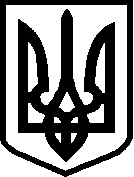 